枣庄市中等职业教育年度质量报告（2021年）枣庄市教育局2021年12月目  录1.基本情况	11.1  规模和结构	11.2  设施设备	21.3  教师队伍	22.学生发展	42.1  学生素质	42.2  就业质量	62.3  升学情况	73.质量保障措施	73.1  专业布局	73.2  质量保证	83.3  教学管理日趋规范	113.4  落实教师编制，教师培养培训情况	113.5  教研科研成果丰硕	134.校企合作	144.1  校企合作开展情况和效果	144.2  学生实习情况	164.3  集团化办学情况	175.社会贡献	185.1  技术技能人才培养	185.2  社会服务	185.3  对口支援	196.政府履责	206.1  经费	206.2  政策措施	207.特色创新	217.1  教学管理工作创新案例	217.2  “1+1+X”校企深度合作平台双主体育人策略研究	258.学校党建工作情况	338.1  强化意识形态，筑牢思想阵地	338.2  抓实党风廉政建设，提升党员政治素质	348.3  落实党组织核心作用，强化党员工作责任	349.主要问题和改进措施	359.1  存在的主要问题	359.2  改进措施	36枣庄市中等职业教育年度质量报告（2021年）2021年是“十四五”规划的开局之年，枣庄职业教育认真贯彻习近平新时代中国特色社会主义思想，坚持把《国家职业教育改革实施方案》《职业教育提质培优行动计划（2020—2023年）》和《教育部、山东省人民政府关于整省推进提质培优建设职业教育创新发展试验区的实施意见》（鲁政发〔2020〕3号）作为行动纲领，坚持抓立德树人、抓规范管理、抓特色发展、抓质量提升，提高职业教育知名度和人民群众满意度为主要内容的“四抓两提高”，以实际行动服务全市工作大局，推动全市中等职业教育高质量发展。1.基本情况1.1  规模和结构2021年，枣庄共有中等职业学校18所（其中行业办学2所）民办4所。国家中等职业教育改革发展示范校2所，有国家级重点中等职业学校9所，省级中等职业教育示范校建设项目学校2所，省级规范化中职学校6所，在建省级中等职业教育规范化项目学校1所。2021年完成招生12987人。现有在校生34940人，比上年度减少484人，略有下降。2021年中等职业教育毕业生数为12671人，与2020年相比，毕业生数增加961人，表1-1  2020-2021年枣庄市中等职业学校招生、在校生数情况1.2  设施设备2021年全市中等职业学校（不含技工学校）占地面积1310660.3平方米，生均占地面积37.51平方米；校舍建筑面积647449.18平方米，校舍生均建筑面积18.53平方米；教学仪器设备价值19831.04万元，当年新增699.97万元；纸质图书936410册，电子图书411954册。表1-2  2020-2021年枣庄市中等职业学校生均各项指标情况（不含技工学校）表1-3  2020-2021年枣庄市中等职业学校校舍建筑指标情况1.3  教师队伍2021年，全市中等职业学校教职工数（不含技工学校）1976人，其中专任教师1666人，专任教师占教职工数的84.3%，生师比为17.68/1，与上一年度相比，略有下降。其中“双师型”教师人数为568人，“双师型”教师比例达34.09%。2021年，全市中等职业学校（不含技工学校）专任教师研究生以上学历占专任教师总数的9.30%，与去年基本持平，专任教师高级职称教师占专任教师总数的26.17%，同比去年略有下降。表1.4：枣庄市中职教育师资情况一览表表1.5：枣庄市中职教育师资年度培训情况2.学生发展2.1  学生素质2021年，枣庄市始终秉持“立德树人”“质量为本”教育方针，落实立德树人根本任务，注重遵循中职学生身心成长规律，以培养品德优秀、人文扎实、技能精湛、身心健康的技术技能型人才为核心，全面深化学生思想政治教育、文化基础教育、技术技能教育、身心健康教育，搭建学生成长成才多样平台，提升学生综合素养。一坚持以赛促学、以赛促教，不断提升学生的技能水平。枣庄市2021年“鲁班传人”职业院校学生技能大赛分别再枣庄经济学校等6个赛点举行。大赛共设置8个专业类别22个比赛项目，共有80支参赛队伍，130余位指导教师、220名学生参赛，50余名专业技术人员参与执裁。共产生一等奖12项、二等奖32项、三等奖49项；42名教师获得“优秀指导教师”。获得市级一等奖的选手推荐参加2021年山东省职业院校技能大赛。二是加强学生人文素养培养。举办了“少年工匠心向党 青春奋进新时代”主题教育活动。印发了《枣庄市教育局关于做好在中等职业学校开展“少年工匠心向党 青春奋进新时代”主题教育活动的通知》（枣教函〔2021〕24号），全市17所中职学校积极参与，经过学校、区（市）、市层层推荐、选拔，共获得山东省中等职业学校“少年工匠心向党 青春奋进新时代”主题教育活动“听党话、跟党走”活动案例三等奖1项、展览类作品二等奖1项、三等奖4项、展演类作品二等奖1项、三等奖3项。三是开展各类教育和评比活动，构建具有特色的校园文化，形成崇德尚技的浓厚氛围。积极组织开展2021年中等职业教育国家奖学金评审工作，我市共41名中职学生推荐为中等职业教育国家奖学金人选。组织评选2020学年省、市级优秀学生、优秀学生干部和优秀班集体评选工作。我市各中职学校高度重视学生德育培养，开足开齐思想政治课，2021年文化课合格率为95.98%，比去年提升1.02%，专业技能合格率为97.88%，比去年增长0.86%，毕业率为98.56%，比去年增长1.21%，学生体质测评合格率达97.51%，比去年增长0.16%。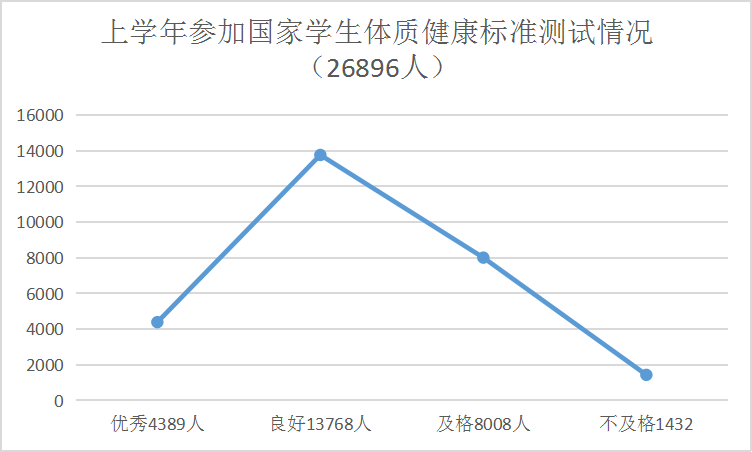 表2.1：枣庄市中职学生上学年参加国家学生体质健康标准测试情况2.2  就业质量在疫情常态化管理下，认真落实上级工作要求，不断开创就业创业新思路，指导各中职学校做好毕业生就业情况的摸底和统计工作，及时了解毕业生就业的实际困难，多方施策，不断提升全市中职毕业生的就业质量。为确保职业学校人才培养的规格质量，使人才培养符合职业发展趋势、符合社会发展需要、符合个体成长需求。重视做好实习生的安全、纪律、职业道德、礼仪规范等教育，注重对学生进行职业道德的培养，树立“提高技能，服务社会”意识。印发了《枣庄市教育局关于进一步加强中等职业学校实习的通知》（枣教函〔2021〕50号）和《枣庄市教育局关于转发<山东省教育厅关于进一步加强职业院校学生实习安全管理工作的通知>的通知》，规范职业院校实习管理，完善职业院校学生实习管理平台监管，保障学生合法权益。随着各学校对教学设施、设备投入及师资力量的不断加强，无论是学生的动手能力还是升学率都逐年提高，学生的创业积极性不断提升。2021年全市中职学校的就业率为98.75%，比去年下降0.47%，对口就业率85.33%，比去年下降2.38%，初次就业人均月收入2 800元，比去年减少76元，创业率约为4.60%，比去年增加1.56%。2.3  升学情况为进一步提升中职教育教学质量，助推枣庄职教创新发展试验区建设，2020年10月，由全市11所中职学校校长、分管校长或职教高考负责人组成的枣庄市职教高考学习考察团一行15人，先后赴东明县职业中等专业学校、鄄城县职业中等专业学校、齐河县职业中等专业学校考察学习春季高考工作。2020年12月，成立枣庄市职教高考教研联盟，依托滕州市第一成人中专，按照“资源共享、优势互补、齐心协力、合作共赢”的联盟宗旨，制定了联盟章程、管理制度等。聚焦职教高考，确定了“联研、联考、联训”的“三联教研机制”，明确提出在教学资源、教研力量、师资培训、监测考试四个方面进行共建共享。职教高考再创新高，全市职教高考本科上线人数438人，本科录取391人（2020年录取114人，增幅为243%）。3.质量保障措施3.1  专业布局我市中职教育涵盖了加工制造、机电技术、信息技术、财经商贸、幼儿保育、旅游服务、医药卫生等14个大类。中等职业教育专业14类38个、专业点106个，在校生5.3万人，专业规模逐渐扩大，专业结构与地方产业结构吻合度不断提高。适应枣庄产业体系和高质量发展要求的专业优化调整机制基本建立，现代制造类传统优势专业积聚效应初步形成，主动对接全省新旧动能转换“十强”产业和枣庄六大特色优势产业，新增物联网技术应用、智能养老、美发与形象设计、老年人服务与管理、建筑装饰、新能源汽车装调与检测、旅游服务与管理、幼儿保育等专业8个，撤销客户信息服务、农产品保鲜与加工、工艺美术、社区公共事务管理等专业6个。新增中高职三二连读专业点6个。通过结合区域经济产业，统筹调控，我市中职学校开设专业基本形成了“一区域一特色”的格局，与当地产业吻合度逐年提高。诸如滕州市的加工制造类专业，薛城区的机电技术专业，峄城区的旅游专业、台儿庄区的汽车维修专业，已成为全市的品牌专业。同时支持枣庄卫校、滕州职教中心开设老年护理和康复专业等社会紧缺专业，有力助推我市社区居家养老服务产业的发展。3.2  质量保证我市职业教育以提高人才培养质量为根本，以促进学校自主发展、内涵发展为宗旨，不断改善办学条件、规范学校管理、深化教学改革、完善制度体系、健全运行机制，促进中等职业教育健康可持续发展，全面提升中职教育人才培养质量。3.2.1  以项目建设为引领，推进高质量发展。一是抓好“省高水平中等职业学校”建设项目。两次召开了全市申报山东省高水平中职学校和山东省中等职业教育特色化专业工作推进会，对申报工作进行了安排部署和督导检查。我市推荐的枣庄经济学校和枣庄理工学校创建省高水平中职学校项目成功获批。二是第一批省级示范性和第三批省规范化中职学校建设工程验收工作顺利完成。市教育局召开了第一批省级示范性和第三批省规范化中职学校建设工程验收工作推进会。市教育局组织专家组分别对枣庄理工学校和市中区职业中专项目学校进行现场督导，省级验收顺利结束。三是对我市第三批至第六批中职学校省级品牌专业建设项目进行市级验收和中期检查。在峄城区职业中专召开了山东省品牌专业建设建设项目工作现场会，对项目学校存在的问题和不足给出了具体的指导建议。3.2.2  建立现代职教制度，全面规范办学。规范中职学校招生行为，加大中职学校招生改革，印发《枣庄市2021年初中后职业（技工）院校招生工作方案》（枣教发〔2021〕6号）《枣庄市教育局关于做好中职学校招生工作的通知》，规范招生宣传，严格招生录取，加强学籍管理，2021年中等职业学校（技工）招生计划21925人。2021年完成招生19014人（其中中职学校13964人、技工院校5050人），完成招生计划的86.72%。深入贯彻落实全省学校安全工作电视电话会议精神，规范实习实训，开展职业院校学生实习自查自纠，相继印发了《枣庄市教育局关于进一步加强中等职业学校实习的通知》（枣教函〔2021〕50号）和《枣庄市教育局关于转发<山东省教育厅关于进一步加强职业院校学生实习安全管理工作的通知>的通知》，规范职业院校实习管理，完善职业院校学生实习管理平台监管，保障学生合法权益。规范、加强教材书目和使用管理，在全市职业院校开展教材使用排查工作，严格按照国家规定开齐课程、开足课时，特别是思政、历史科目。组织全市职业学校开展教材建设规划和教材管理办法落实情况中期评估，推荐枣庄经济学校、峄城区职业中专申报教材建设典型案例。3.2.3  推进职普融通，提升职教满意度。深化高中阶段育人方式改革，打破职普界限，出台《枣庄市关于印发<枣庄市高中阶段学校职普融通工作实施方案（试行）>的通知》（枣教发〔2021〕3号），为普通高中的学生转入中等职业学校打通通道，为学生提供了个性的、自主的、适合的、有选择的教育，全市共有291名学生从普通高中转入中等职业学校。3.2.4  建立产教融合机制，校企协同育人。贯彻落实市政府“工业强市、产业兴市”三年攻坚突破行动实施，成立“枣庄市高端化工职业教育集团”，于5月28日举办成立大会和揭牌仪式；推动专业设置与我市“6+3”现代产业体系需求相对接，新增、调整物联网技术应用、智能养老等7个专业，提高学校开设专业与“6+3”现代产业吻合度。起草了《枣庄市职业院校“师生入企上岗、赋能工业强市”专项行动实施方案》。联合市发改委推荐山东捷利尔生物工程科技有限公司等14家企业申报山东省第二批产教融合型企业。3.2.5  挖掘匠心文化，打造匠心之城。立足枣庄班墨奚故里、匠心之城，以全省职业教育博览会为载体，组织19所职业院校围绕匠心文化的传承与创新、产教融合工业强市、职教赋能乡村振兴等板块，全方面展示枣庄职业教育创新发展文化高地建设成果与职业院校的特色，成效显著。3.3  教学管理日趋规范坚持从最基础的教学和管理规范抓起，制定了《2021-2022学年度中职教育教学工作指导意见》，在全市教学工作会议上正式印发。规范课程课时设置，组织学科专题教研活动，研讨确定了教学进度，职教高考班和主要学科基本实现了开足开齐目标。规范教研队伍建设，召开了全市中职兼职教研员工作会议，对标院里确定的“十个一”要求，印发了全市中职兼职教研员考核办法和考核细则，确定了各学科（专业）年度教研计划和教研重点。规范教研联盟管理，印发了职教高考教研联盟章程、管理制度等，确定了联研、联训、联考的“三联机制”，召开了职教高考教研联盟会议，夯实了联盟有效运转的基础。规范统一监测考试，采取“四个统一”模式，组织了2020-2021学年第一学期、第二学期语数英学科期末统一监测考试，以及2018级、2019级职教高考班一调考试等。市级统一监测考试的实施，激活了中职教学的“一池春水”，有效调动了中职学校和教师抓教学、强管理、提质量的积极性。3.4  落实教师编制，教师培养培训情况各中职学校根据编办核定和学校所需，落实教师编制。通过校本培训、集中培训、网络培训、企业下派、选派教师外出参加各级各类培训等多种培训方式，全面提升教师综合素质。充分利用现有条件，挖掘潜力，采取“内聘外训”等多项措施，开拓“双师型”教师队伍建设的有效途经，提高教师整体实力。采取线上+线下相结合的方式，累计开展教师培训13次，参训教师2 039人次。其中，组织11名中职教师参加2021年“双高计划”引领“双师型”教师队伍建设工程，组织50名教师参加全国职业教育大会精神学习与宣讲视频培训会、20名中职学校校长参加全省中等职业教育高质量发展论坛等。举办了枣庄市职业院校教学能力大赛，举办了赛前培训会、提升培训会，16件作品推荐参加省赛，我市斩获9个奖项。其中，荣获省一等奖2项、二等奖3项、三等奖4项；1件作品被推荐参加2021年全国职业院校技能大赛教学能力比赛，荣获三等奖，实现了我市零的突破。组织了全市中职学校班主任能力比赛，在省赛中2人获奖，1人被推荐参加全国中职学校班主任能力比赛，荣获全国二等奖，实现了新的突破。职教名师队伍进一步壮大，1人被评为枣庄学校思政课教师年度人物、2人被评为枣庄最美教师和教书育人楷模、18名教师获评枣庄市技术能手，4门课程被评为山东省职业教育课程思政示范课程。枣庄经济学校为提升教师课堂信息化教学能力，先后邀请企业技术人员来校，进行智慧职教平台使用培训，确保每一位老师都能掌握和使用智能化的教学设备。实施老教师结对子“青蓝工程”，组织新入职教师专题培训，让新入职教师了解校情和校史，找准定位，确定目标，做好个人成长规划。2021年7月邀请全国著名职教专家做讲座。徐州财经高等职业技术学校郑在柏教授的《“十四五”期间职业院校教师职业成长的展望》，山东交通职业学院由建勋教授的《建设在线开放课程 提高高等教育质量——结合“创新创业实务”与“大学生职业发展与就业指导”课程》，均高屋建瓴，引人深思，为教师专业成长指明了方向，为在线开放课程建设提供了理论指导和具体方法。学校先后组织20名专业（学科）带头人和骨干教师参加国培和省培，涵盖思政课、历史课、语文课以及计算机、汽修、会计、电商、幼儿保育、机器人等专业，通过参加线上和线下相结合的方式，及时掌握职教新理念、理论前沿和岗位新技能。枣庄理工学校实施师徒帮教活动，教学经验丰富的教师与新教师结对子进行“传、帮、带”工作。目前，学校已拥有一支与办学规模基本适应、专兼结构合理的教师队伍。3.5  教研科研成果丰硕省教科院职教所所长杜德昌带领省教科院专家组，莅临我市开展职业教育教学指导和名师送课活动，8位省职业教育教研员、24位职教名师为我市送来了17节示范课、12场报告会，我市13名教师上了精彩的交流课，全市近千名学生、1200余人次教师听课观摩，受到师生的广泛欢迎。制定下发了《关于做好职业教育教学成果培育工作的通知》，确定了7个培养项目。申报的关于职教教研体系的课题入选部省共建国家职业教育创新发展高地理论实践研究重大课题，全省共立项72项，配套专项经费5万元。《枣庄职教教研“三联机制”为学生搭建职教高考彩虹桥》荣获省“深化高考改革、提升育人质量”优秀成果一等奖。完成了2021年山东省职业教育教学改革研究项目申报工作，推荐20个项目进行申报，12个教学改革研究项目立项，其中1项重点资助项目，7项一般资助项目,4项自筹。完成了2021年山东省教育教学研究课题申报工作，2个项目立项（含1项重点课题）。4.校企合作4.1  校企合作开展情况和效果贯彻落实市政府“工业强市、产业兴市”三年攻坚突破行动实施，成立“枣庄市高端化工职业教育集团”；推动专业设置与我市“6+3”现代产业体系需求相对接，新增、调整物联网技术应用、智能养老等7个专业，提高学校开设专业与“6+3”现代产业吻合度。印发了《枣庄市职业院校“师生入企上岗、赋能工业强市”专项行动实施方案》。联合市发改委推荐山东捷利尔生物工程科技有限公司等14家企业申报山东省第二批产教融合型企业。各中职学校在当地政府的大力支持下，积极探索校企共同育人的新模式。滕州市中等职业教育中心学校3个专业参与4家企业的校企合作，合作办学在校生人数296人。校企合作充分发挥了校企双方的优势，发挥了职业教育为社会、行业、企业服务的功能，为企业培养适需对路的一线技能型人才，同时也为学生实习、实训、就业提供更大空间。学校先后与青岛海尔集团、中德诺浩（北京）教育投资有限公司、北汽福田汽车股份有限公司、蒙尼坛美容美发有限公司开办定向培养冠名班。台儿庄区职业中专积极开展“走出去”战略，学校所有专业均有相应实训基地，符合要求的专业占学校全部开设专业的比例为100%，其中，旅游实训基地（3D旅游模拟实训室）在全省居领先地位，汽修专业实训基地在枣庄市居于前列；大金空调有限公司投入十余万元建设的钎焊车间已投入使用；学校与校外企业合作密切，与昆山纬创资通、南通奥托立夫、苏州东山精密、苏州日立电线、苏州大金空调、湖州微宏动力、台儿庄古城旅游发展有限公司、清御园君廷大酒店等18家企业建立了稳定的合作关系，其中包括国际品牌5家，国内品牌企业5家。在工学结合上，学校紧跟职业教育发展的形势，学校主要领导亲自抓，通过规范学生实习就业程序，积极开展“工学结合、校企合作”办学模式，推动了学校的发展。学校制定了详细的工作计划，进一步规范了学生的就业实习的工作程序，做到“四定一考核”：定时间，定地点，定人数，定领队，落实学生考核评价；2021年先后安排各专业共计200余人到企业进行顶岗实习，现阶段学生工作状态良好，整体比较稳定。在冠名班的建设上，学校积极探索改善校企合作冠名班的人才培养模式，切实按照企业长远发展的实际需求，使教学过程和生产过程相结合、教学内容和岗位要求相结合。先后合作成立“奥托立夫（中国）汽车安全系统有限公司精准就业订单班”、“大金空调（苏州）有限公司冠名班”，让学生对企业有了强烈的归属感和扎实的专业技能，为工学交替打下了坚实的基础。通过校企合作、产教融合、协同育人，充分发挥了中职学校在人才培养、技术服务、技术研发等方面的优势，为当地企业发展做出较大贡献，学校培养的人才也得到企业的认可。4.2  学生实习情况各校健全组织机构、明确职责分工、完善管理制度，全面加强学生的实习管理工作。建立专门的实习管理机构，制定实习管理流程，健全实习管理制度，建立严格的实习岗前培训和准入制度，加强对实习学生的劳动纪律、劳动安全教育，给每位同学安排企业导师和实习指导老师，建立和完善实习巡视和跟踪管理制度。滕州职教中心积极强化实践教学基地建设，按照专业人才培养方案和教学计划安排，依据教学实践、生产实训、顶岗实习、毕业实践等要求，充分利用校内外实验室、实训基地，组织安排学生进行实验、实训、实习，加强实践教学质量管理。学校对参与实验、实训、实习的学生进行了实践教学满意度调查，结果显示，学生的满意度为99%。学校高标准规划，精心筹备毕业生就业双选会，为毕业生就业搭建双向选择平台，通过双向选择，实现实习就业。为做好2018级夏招、2019级春招医学类顶岗实习工作，学校联系了滕州市中心人民医院、滕州市中医医院、微山县人民医院、邹城市人民医院、泗水县人民医院、山亭区人民医院、峄城区人民医院，为实习学生提供足额的实习岗位，经班级择优推荐，实习医院考试和面试选拔，实现286名同学医院实习。分阶段安排23个班级663人去合作企业参加跟岗实习和顶岗实习。枣庄经济学校2021年度学校扎实组织了19级学生到青岛东软载波智能电子公司、嘉兴闻泰有限公司、芜湖美的公司、南通大地电气股份有限公司、苏州群光电能集团公司、南京汉桑集团公司、南京玄武饭店有限责任公司、山东中豪大酒店有限公司、枣庄开元凤鸣山庄等知名公司顶岗实习，妥善解决实习问题。学校严格依照教育部等五部门印发的《职业学校学生实习管理规定》和我校《学生顶岗实习的管理规定》，根据专业人才培养方案及其实施性教学计划安排，特别注重校企合作单位进行实习。与众多企业签订顶岗实习协议，通过校园招聘会、企业专场进校园等形式，组织学生赴合作企业参加顶岗实习，计划详细、安排周密。实习期间，学校领导专门到实习企业走访，看望实习学生和实习指导教师，了解学生实习情况，与企业建立长期合作关系。通过增强服务意识，规范管理制度，加大考核力度，使实习收到良好效果。4.3  集团化办学情况充分发挥政府主导作用和行业指导作用，鼓励企业积极参与职业教育办学，支持职业学校组建职业教育集团，构建并完善职业教育集体化办学机制，不断提升职业教育质量。以推进资源共享、人才共育、互利共赢为目的，积极探索校企合作、校校合作之路，合作途径不断拓展、合作内涵不断深化，促进产教深度融合。2021年1月枣庄市机械电子职业教育集团2020年度会议在枣庄经济学校召开。改选了集团理事成员。集团成员代表单位作交流发言，山东联大凯威实业发展有限公司常务副总李忠磊与枣庄学院机电工程学院、清华大学互联网产业研究院教授杜辉分别作主题讲座。学校集团化办学工作在全国示范校和新校建设的发展形势下，锐意进取，进一步完善工作制度，积极探索集团化办学新途径，打开集团化办学的新局面，为学校发展增添活力。5.社会贡献5.1  技术技能人才培养各中职学校树立科学的人才观和教育观，坚持把培养技术技能人才作为根本任务，以提高质量为目标，以改革创新为动力，不断提升技术技能型人才培养水平，努力满足区域经济社会发展和产业结构升级对高素质技术技能人才需求。2021年全市中职学校毕业生总数为4.3万人。近五年来，共有10多万名中职毕业生走上工作岗位，毕业生的社会认可度不断提高，已成为推进全市产业转型升级、建设“产业兴市、工业强市”的重要生力军。全市中职学校2021年毕业生就业率98%，毕业生对口就业率80%以上。学生综合素质高、专业技能强，涌现出一批就业典型和创业明星，深受学生家长、用人单位好评，社会满意度达98%。5.2  社会服务全市中职学校充分利用专业教学资源和优质师资力量，搭建多元化的人才培训网络，开展多样化的培训形式，积极开展企业职工、退役士兵、新型农民工、进城务工人员、企业下岗工人、农村预备劳动力等多种类型的社会培训服务，在疫情常态化管控的情况下，采用线上、线下相结合、送教到企、进园等多种培训形式。同时利用学校专业优势，为企业提供技术服务，帮助企业提高生产效率。发挥教育传承作用，邀请非遗传承人开展非物质文化传授活动，传承优良文化。2021年全市中职学校完成65 000人的培训量，为当地经济社会发展提供有力的基础性技术保障和人才支持，取得了良好的社会效益和经济效益。5.3  对口支援5.3.1  枣庄理工学校新疆内职班招生工作圆满完成。2021年枣庄理工学校不断提高政治站位，强化思想政治教育，落实安全防范责任，做好新疆中职班的教育管理服务工作。2021年招收新疆内职班学生142人。目前在校生347人，涉及幼儿保育、旅游管理与服务、电子商务、会计等4个专业，为促进民族团结，助推新疆经济社会的发展做出了积极贡献。5.3.2  与重庆丰都县对口扶贫交流合作进一步加强。滕州市职业教育中心学校认真落实与丰都县教育委员会签订《职业教育学校扶贫协作框架协议》。积极招收丰都县“建档立卡”学生，全面落实在读期间，免学费、实习材料费、住宿费、保险费和校服费及每生每年1 000元的生活补助费政策。滕州职教中心与丰都职业学校“结对帮扶”互派校级干部交流，派送教师已经制度化、常态化；支持30万元建设的多媒体教室运行情况良好。6.政府履责6.1  经费枣庄市委、市政府和市教育局高度重视职业教育的建设发展，将职业教育纳入全市经济社会发展规划，持续加大对学校的投入力度，加快完善中职学校办学条件，深化产教融合、校企合作，推进职业教育高质量发展。2021年在枣庄市财政支持为职业教育的高质量发展提速增效提供了有力保障。6.2  政策措施一是积极争创省级“职业教育改革发展成效明显的市、县（市、区）”。根据教育部、省教育厅有关通知精神，认真梳理近年来我市职业教育创新发展高地建设开展的工作及所取得的成绩，顺利完成了“职业教育改革发展成效明显的市、县（市、区）”申报工作。职业教育改革发展成效明显的市、县（市、区）在符合承担试点基本条件的基础上，激励对象优先纳入省级职业教育创新发展试点。根据现代职业教育质量提升计划专项资金管理办法，在现代职业教育质量提升计划重点项目和资金安排中对激励对象予以倾斜支持。二是全力支持中职学校高水平学校和特色化专业项目学校创建。两次召开了全市申报山东省高水平中职学校和山东省中等职业教育特色化专业工作推进会，对申报工作进行了安排部署和督导检查。我市推荐的枣庄经济学校和枣庄理工学校创建省高水平中职学校项目成功获批。这是为打造一批新时代职业教育现代化样板和标杆学校，引领全省中等职业教育高质量发展，夯实职业教育基础，全省启动实施高水平中等职业学校建设计划，集中力量建设100所左右高水平中等职业学校。项目建设周期3年，2021年、2022年各遴选50所左右学校立项建设。三是顺利完成第一批省级示范性和第三批省规范化中职学校建设工程验收。根据省教育厅通知要求，市教育局召开了第一批省级示范性和第三批省规范化中职学校建设工程验收工作推进会。市教育局组织专家组分别对枣庄理工学校和市中区职业中专项目学校进行现场督导，省级验收圆满结束。7.特色创新7.1  教学管理工作创新案例传承奚仲文化 弘扬创新精神——枣庄理工学校学生学分管理创新案例我校自实施《职业院校管理水平提升行动计划》以来，坚持以地方学校特色为依托，积极挖掘和弘扬奚仲文化，积极实施创新管理，以制度为依托，强化过程管理，落实在“学中做、做中学”，培养学生的综合素质、创新精神和实践能力。一、实施背景1.培养什么样的人。中职学校应该培养什么样的人？这是一所学校应该首先考虑的问题，我校在教学楼廊桥上方的“为国育才、为党育人”标语，在迎壁墙上的“传播知识、传播思想、传播真理，塑造灵魂、塑造生命、塑造新人”的标语都在向社会展示我校的教学定位，突出意识形态教育，把德育放在首位，德智体美劳五育并举，培养全面发展的劳动者。2.社会对人才的要求。社会生产尤其是大量的现代企业需要大量的具有技术、知识和创新能力、实践精神的、有责任有担当的劳动者。我们国家是人口大国，但不是人力资源强国，人口的质量需要大幅度提升。中职学校应该根据现实的需要培养合格的人才。3.学生素养提升的要求。今天的青年学生，尤其是中职学生，大多数都是独生子女，有家长对他们的溺爱，多数学生自私、缺乏责任心和社会责任感；有父母的包办代替，学生多数不爱劳动，衣来伸手、饭来张口，什么都不会做，什么都不想做，什么都不愿做，动手能力极差。由于长期脱离实践，养尊处优，所以他们基本上不具备创造力，不善于想象、联想，思维处于单一的浅层次，不能深入的研究现象和问题，不会创新、不会创造。二、主要目标1.培养学生的劳动习惯，提高学生的劳动能力一位心理学家曾经讲过：“习惯成自然，自然成性格，性格决定命运。”学校要通过各种活动，比如让学生到工厂、企业参观考察，让学生参加平时的值日值勤活动等形式，尤其是开设实习、实训课程，培养学生的劳动习惯、劳动意识和劳动技能。使之具备吃苦耐劳、积极进取、敬业爱岗的工作态度；具备良好的人际交往能力、团队合作精神和服务意识；具备严格遵守安全操作的规范意识。2.培养学生的责任担当，提高学生的社会责任感要帮助学生树立责任意识和正确的社会价值观，具备良好的政治思想素质、道德品质和法律意识，具备人文和科学素养，形成稳固的专业思想和良好的生活态度。如爱国情怀、民族精神、团队精神、诚信做人等，这是社会责任感的价值基础；要特别重视学生道德情感和个性品质的培养；要在责任感的教育中着重培养学生的社会行为能力。责任感来源于正确的社会认知和良好的心理基础，但它要表现在责任实践中。3.培养学生的创新精神，提高学生的实践能力素质教育的重点是创新精神和实践能力的培养，学校要通过加强实践环节，来强化学生的实际动手能力和实践技能的培养，实现从科学知识型向科学知识实用技能型的转化。学校应与产业联合，建立校内外教育实验基地，为学生提供实践的机会和场所，进一步培养、锻炼、提高学生的创新意识、创新能力。积极鼓励学生参加全国、省、市、区各级技能大赛，以培养学生的创新毅力和责任心。三、实施过程（一）广泛调研我校先后派出骨干教师到相关企业进行了调研，了解企业对职工素质的需要，通过到合作企业如鲁南机床厂、金纺机床、无锡欧菲光、青岛五菱汽车等有关企业调研，我们了解到企业需要大量有知识、懂技术、会操作、能动手、会合作的既专业又能懂得其他知识的，能够独当一面的专业“多面手”。（二）制定方案为了规范教学，实施学分制管理，学校成立了以校长为组长、以分管校长为副组长、以相关科室负责人和大赛辅导教师等为成员的项目建设领导小组。领导小组成立后，制定了《枣庄理工学校学籍与学分管理规定》，许岩副校长任小组下设的办公室主任，教导处负责该项目的具体实施。（三）规划实施从2021级学生开始，为学生建立专门档案《枣庄理工学校学生成长手册》，记录学生从入校到毕业的全过程成长记录。把学生在校期间所接受的教育活动按六个学期进行学分划分。按照德育、智育、体育、美育、劳动教育五个维度进行量化，根据所学课程分别赋予学分，学生完成所学专业三年的全部课程，修满100学分才能合格，颁发毕业证书，没有修满100学分的，需要通过补考、重修等途径修满100学分后才能获得毕业证。四、保障措施1.加强领导，形成合力加强领导是特色建设项目实施的组织保障，学校成立的领导小组，有利的促进了项目的实施，统筹了各方面的力量，形成了合力。2.明确责任，狠抓落实领导小组进行细致分工，责成教导处负责学生的学分规划管理；责成班主任做好实施过程中学生的思想动员和过程监督。3.制定措施，奖励激励对于在各类活动、考试和技能大赛、文明风采大赛中获奖的学生予以重奖，极大促进的学生的锤炼所学技能的积极性，激发了学生的创造性思维。五、体会与思考1.加强学校顶层设计学校顶层设计至关重要，领导小组统筹规划、高屋建瓴、整体设计、思路清晰，为学分制管理的有效实施提供了宏伟蓝图。2.加强和规范过程管理学分制管理的最重要环节就是实施过程中的规范、坚持和公正，需要全体参与的人员以高度的事业心和责任感，以对党忠诚、对人民负责政治觉悟对待这项工作，才能保证学分制的良性运行。3.激励机制成为不竭动力。奖励、激励是取得成效的重要手段，也是形成长效机制的重要方面。没有激励就没有动力，学生发展就会受到影响，因此奖励激励机制的建立，可以为学生发展提供源头活水。7.2  “1+1+X”校企深度合作平台双主体育人策略研究——汽修组案例一、校企合作办学模式背景随着2019年2月《国家职业教育改革实施方案》以来；为了提高职业教育的教育教学质量，全国各地职业院校都在深入研究校企深度合作的途径及方法，打造校企合作命运共同体，经过研究发现，仍然存在相当一部分的职业院校校企合作停留在表面，在人才培养目标、课程标准建设、课程资源建设、人才培养质量、实训基地完善等方面与企业的合作深度停留在表面。结合德国“双元制”校企“双主体”培养典型模式，我校汽修专业积极探索，打造“1+1+X”校企深度合作平台，成功实现了校企的深度合作。其中一个主体是指学校，另一个主体是合作的企业；目的是通过校企“双主体”深度合作，共同推进合作办学、合作育人、合作发展。“双主体” [2]人才培养模式更加明确了学校、企业在人才培养过程中的主体地位，让企业参与学校人才培养的全过程，从而为企业培养合格的技术、技能型人才奠定基础。二、为什么要构建“1+1+X”校企深度合作平台传统的校企合作模式停留在表面，人才培养目标定位不准确，课程体系构建仍然停留在传统的以知识体系逻辑而非基于典型工作任务的课程体系，课程资源建设不是基于真实的维修案例，人才培养质量堪忧，培养出来的学生不会修车，除了合作内容不够深入，更重要的是合作的时空不够及时及真实等。因此，打造“1+1+X”校企深度合作平台，其中，第二个1，驻校企业落实了合作的时空及时性及真实性；以驻校企业为切入点，在人才培养、专业建设、教材开发、“双师型”教师队伍的建设等方面实现无缝连接。“引店入校、店校合作”，是我校汽修专业经过实践检验的有效合作方式，通过“1+1+X”模式，深化了校企合作，明确了人才培养目标，制定了切实可行的人才培养方案，提升了人才培养质量，解决了人才培养供给侧与需求侧对接不协调的难题，实现了“零距离”就业的目的，打造了校企合作命运共同体的深度合作平台。“引店入校、店校合作”，为学生的发展提供了良好的实训环境，具有一定的必要性。1.驻校企业有利于真实情境的构建时空及时性及真实性我校基础教学设施建设虽趋于完善，但相比于发达城市地区的职业院校，仍存在一定的实际差距；而真实的教学情境对于项目教学实施、核心素养培育起到了至关重要的作用。自我校引入驻校企业以来，学生探究学习的热情更加高涨，对于各种车辆的区别有了更加全面且充分的认识，对学生及时掌握课堂知识起到了促进作用。一切有效的学习都是在特定的环境下发生的，而真实的教学情境有利于学生积极、主动地投入到课堂学习中去，让学习有了更多的趣味性，将枯燥无味的课堂变得更加的丰富生动。2.驻校企业丰富了教学案例的来源案例教学法在汽修专业教学中具有很多优势，例如：可以使教学方法更为直观、教学情境更为开放等；真实的教学案例可以增强学习内容的形象性、提高教学过程的整体性以及提升学生学习的积极性。案例教学法在汽修专业教学中的合理运用，可以有效提高汽修专业的整体教学水平，促进学生对汽修知识的深入理解与灵活运用。因此，引入驻校企业，使我校汽修专业学生在学习过程中可以通过丰富实际的案例，更加直观地理解汽修专业的理论知识，更快地掌握学习要点。3.驻校企业的引入有助于学生职业核心素养的培育良好的职业素养是一个优秀的技术型人才综合品质与职业技能的表现，可以使得员工更快更好地适应工作岗位，提高工作的核心竞争力，为使学生成为合格的职业人奠定基础。而驻校企业的引入，可以让学生更加直观地看到专业人才的职业素养，在学生成长的道路上，有专业的技术型人才作为学生模仿的对象，能够更好地培育学生的职业素养，以便学生在走向工作岗位时，更加快速地融入到工作岗位，达到学校、企业、学生三赢的效果。4.平台搭建有利于职业标准与教学标准相对接国家职业标准与专业教学标准两者制定的主体不同，两者的内容和结构框架也有很大的区别，但是，作为人才培养质量标准体系的重要组成部分，国家职业标准与职业教育专业教学标准又存在着紧密的内在关系：（1）职业标准是制定职业教育专业教学标准的基础；（2）达到相关国家职业标准是职业教育专业教学标准的一项基本要求；（3）教学标准是国家职业标准的社会化和教育化。“引店入校、店校合作”，可以将职业标准和学校的教学标准相融合，使学生在学习学校知识的同时，对接行业标准，使学生自身的能力得到快速的提升。5.平台搭建有利于实训岗位与工作岗位相对接实训教学环节对于巩固学生所学课程内容，综合运用基础知识，提高学生的动手能力，具有十分重要的作用。而引入高标准的企业进入实训基地，把企业真实的设备、工具、环境、任务搬到校园实训室，学生在教师的指导下完成实训任务，实训过程与实际工作的操作过程完全一致，让学生实习等于上岗，这样可将实训岗位与工作岗位零距离对接，完成从学校到企业的平稳过渡。6.平台搭建有利于企业导师与实训教师互相促进实施职业院校教师素质提高计划，建立100个“双师型”教师培养培训基地，职业院校、应用型本科高校教师每年至少1个月在企业或实训基地实训，落实教师5年一周期的全员轮训制度。[4]因此，驻校企业的引进，可以为教师的技能提升得到相应的保障，然后在教学过程中，充分发挥专业带头人的作用，采用多元平台（名师工作室、技艺技能传承创新平台、教学团队、校企合作平台）形成合力，使得职业院校的教师发展快速稳步提升，在扩充理论知识的同时，提升技能水平。学校积极为企业提供所需的课程、师资等资源，企业应当依法履行实施职业教育的义务，利用资本、技术、知识、设施、设备和管理等要素参与校企合作，促进人力资源开发。校企合作中，学校可从中获得智力、专利、教育、劳务等报酬，具体分配由学校按规定自行处理。学生在有驻校企业的实训基地完成技能方面的学习，可以扩展学生的知识面；教师在有驻校企业的实训基地进行授课，可以更好地将理论与实际相结合，更加直观地将理论知识转换成技能素养传授给学生。因此，“引店入校、店校合作”，不仅可行，而且有一定的必要性。三、如何构建“1+1+X”校企深度合作平台校企深度合作平台的构建，一方面关系到职业学校未来的发展，同时也关系到企业的利益；另一方面则关系到学校教师的技能水平的增长，学生对于专业知识的掌握程度。因此，“引店入校、店校合作”还有很多问题亟待解决。1.构建校企深度合作平台要有政府、学校政策上的支持校企合作是职业院校培养学生的一种重要形式，与大型企业进行合作，不仅可以让学生获得既得利益，还能提高学校在社会的知名度。因此，无论校企合作到哪一个进程，政府及学校都应该时刻关注各方的需求和利益是否得到了保障和体现，进而出台相关政策（如减免企业相关税收）；成立由教育、经济、财政、税务和劳动等部门联合组成的领导机构等。只有政府及学校出台了相关政策，才能让合作企业得以安心，才能延长和深化校企合作之路，才能建立真正的利益交融命运共同体。2.构建校企深度合作平台要有有资质的企业作为保障实训基地是培养和训练学生职业技能、职业素养和创新能力的主要场所，是培养“双师”素质教师和进行科技开发、技能鉴定、技能竞赛的重要平台，也是院校服务社会和产教融合的重要载体。因此，要建立校企之间长久的合作关系，必须要有正规的企业进入校园，具有相应的资质；并且企业必须转变合作观念，主动认识到企业在人才培养过程中的主体责任，要看到人才培养的最终目的是为企业发展服务。3.构建校企深度合作平台要求企业与学校之间要有更广泛的合作内容为了实现企业、学校、教师、学生各方合作通畅、利益交融，企业与学校之间要有更加广泛的合作内容：（1）驻校企业要与学校共同创办学生实训基地。企业为学校提供部分实训器材，按照企业生产方式利用企业提供的专业器材，把学生的实习与企业的生产有机融合，让学生在校内就可以对接实际生产，提升专业素养。（2）驻校企业要为教师的教学提供更多的真实案例。有利于教师结合更多的实际案例对学生开展知识的普及，而学生通过真实案例，可以更好的巩固所学理论知识；企业可以借用学校专业教师丰富的理论知识，联合自身的专业技能，排解更多的疑难杂症，同时企业在人手不够时，可以借用学生来完成作业，学生在作业时可以更快的融入所学理论知识，加深认识。（3）驻校企业要帮助教师完成课程资源建设。每次出现的真实案例，都详细的记录，同时帮助学校完成教学资源库的建设，以便为今后资料的查询提供有利条件。（4）驻校企业要为学生毕业后的工作做好保障。企业可以通过学生毕业时成绩优先录取优秀学生到工作岗位就业，对于相对较差的学生进一步提供实习岗位，让学生在企业内完成知识的消化、技能的提升，实现学生从校园到工作岗位的零距离对接。4.构建多种形式的合作方式为壮大我校汽修专业的影响力，切实为学校师生提供良好的教学学习环境，我校与多家企业展开了多种形式的合作：（1）学校引入了志腾汽车销售有限公司进入学校实训基地，为我校师生提供更丰富的真实维修案例；（2）与上海大众汽车枣庄鲁沪汽车城4S店联合办学，学生可以跟着专业的维修技师学到维修技巧，为学生提供了良好的实习机会；（3）学校与枣庄信通汽车销售服务有限公司（新能源）签订了冠名班，为学生今后的学习定下了基调，为学生毕业后的工作定下了方向。四、我校构建“1+1+X”校企深度合作平台取得的效果1.进一步深化了校企合作模式我校自构建“1+1+X”校企深度合作平台后，学校和企业进行了深入的交流、互动，开展了许多专项活动，企业也不是一味地注重短期的经济利益，为学生提供了更多的动手机会，使他们积极主动地投身于各个层次的真实案例之中，令他们对学习充满自信，对未来充满了憧憬，取得了良好的效果。2.学校“双师型”教师队伍素质不断提升通过校企深度合作平台的建立，为我校带来了良好的辐射效应，进一步拓宽了专业建设的内涵。经过驻校企业真实案例的淬炼，提升了教师的技能水平，我校“双师型”教师队伍不断壮大，师资力量的高水平发展必定会成就高质量的职业教育，为我国培育出更多的优秀技能型人才奠定基础。3.以产促学，降低了我校汽修专业的教学成本随着驻校企业的引入，为我校带来了先进的实训设备，在为学生提供了丰富的技能训练机会的同时，大大降低了我校汽修专业的教学成本。同时，经常性地举办各种技能竞赛活动，通过这种方式为师生提供更多的动手机会，让他们在实践中不断改善自身的操作技能和水平。4.实现了学生从学校实训岗位到工作岗位的零距离对接要实现毕业生到工作岗位的零距离对接，就需要以市场需求和毕业生就业为导向，调整专业结构，改革课程体系，强化学生职业能力训练，提升学生专业技能素养。所以，驻校企业的引入，为我校汽修专业学生解决了上述难题，实现了学生从学校到工作岗位的零距离对接。五、结束语无论是宏观办学模式、人才培养模式的实施、课程标准、人才培养方案的制定，中观的课程开发，教学模式的实施，还是微观教学方法，教学评价，教师的培养，学生的成才，现代职业教育都离不开校企合作，只有构建校企合作命运共同体，搭建“1+1+X”校企合作平台，才能实现“三教改革”、“三全育人”“德技双修”、“职业精神”、“工匠精神”的改革及育人目标。8.学校党建工作情况2021年，各中职学校以习近平新时代中国特色社会主义思想为指导，全面贯彻落实党的十九届五中、六中全会精神，紧紧围绕新时代党的建设总要求，以党的政治建设为统领，坚持政治领航、党建引领、制度融合、组织保障，不断加强党的思想政治建设、组织建设、制度建设及党风廉政建设等，抓牢意识形态工作主导权，推进学校的规范化管理，进一步推动学校持续、稳定、健康发展。8.1  强化意识形态，筑牢思想阵地注重领导班子思想建设、组织建设和作风建设，将思想政治建设放在首位，加强对党员干部的教育培训工作。组织党员领导干部参加《全市教育系统意识形态工作报告会》；召开爱国主义教育和意识形态报告会，聆听金一南教授“不忘初心、牢记使命”专题讲座。召开党史学习教育暨意识形态报告会，组织全体党员观看了金一南同志主讲的《百年沧桑 从东亚病夫到民族复兴》的专题讲座。传达了意识形态会议精神。传达学习了不允许宗教干预教育的文件精神和市委书记陈平同志调研新闻舆论和意识形态工作的会议讲话。组织全体党员干部开展拒绝邪教承诺活动，签订了《党员干部拒绝邪教承诺书》。8.2  抓实党风廉政建设，提升党员政治素质一是按照市教育工委工作部署，各学校召开了专题会议，制定年度工作要点和《2021年领导班子成员党风廉政建设责任及工作任务分工方案》，层层签订党风廉政建设目标责任书；观看警示教育视频，深入学习违纪违法典型案例，引以为戒，警钟长鸣，接受反腐倡廉教育。二是召开了2021年全面从严治党工作会议，对干部和重点风险点工作人员进行廉政谈话，对婚丧嫁娶1人次进行备案；贯彻落实中央八项规定精神，重点节日开展廉政提醒，进一步加强廉政风险防控建设；严格落实“三重一大”研究事项。三是深入开展漠视侵害群众利益问题专项整治工作。根据省教育厅、市教育局关于对持续开展漠视侵害群众利益问题专项整治工作的安排部署，聚焦我校存在的突出问题和群众关切，积极组织开展漠视侵害群众利益问题专项整治工作，目前未发现有漠视侵害群众利益的问题。8.3  落实党组织核心作用，强化党员工作责任一是坚持党对教育工作的领导，坚决贯彻中央、省市委决策部署和市委教育工委工作要求，各学校及时召开师德师风整治暨校园安全稳定工作会议。坚持党建引领师生思想，通过多种形式大力传承红色基因，帮助学生扣好人生的“第一粒扣子”。二是严格落实“三会一课”、主题党日等组织生活制度，按月收缴党费，开具党费收据，上传灯塔-党建在线信息，每个支部建设了一个党员活动室，对照《中国共产党支部工作条例（行）》，深入进行问题查摆，开展问题整改。三是积极开展党员的教育培训，制定培训计划，用好灯塔在线、学习强国、党史知识竞赛平台等线上教学平台，并充分利用开学初教师培训时间和集中学习时间开展党员培训，枣庄学校思政课教师年度人物褚福靖同志给全体党员做专题讲座，组织全体党员集中学习《中国共产党简史》，观看《技能路上攀高峰 使命担当筑匠心》党课视频和灯塔大课堂《党史故事100讲》，不断丰富培训内容。9.主要问题和改进措施9.1  存在的主要问题9.1.1  职业教育办学实力亟待提高各中职学校发展水平分化大。在省级项目创建、典型经验评审等活动中，榜上有名的通常是枣庄经济学校、枣庄理工学校等二所学校，其它学校近三年来，很少在省级以上项目学校创建上实现突破。全市中职学校要从根本上查问题，找原因、对症施治，提高实力。9.1.2  职业学校竞争力亟待提升在国家级、省级职教教学能力比赛、技能大赛等方面，我市取得的成绩还不多，获得的奖项还不高，需进一步总结经验、研究新政、加强交流、虚心学习，争取不断进步。职教高考本科上线率虽已有提升，但各学校发展很不平衡，和一些地市的职校相比，差距明显，还要大幅提升。9.1.3  职业教育产教融合亟待深化校企合作、产教融合是中职学校确保人才培养符合企业需求的前提，也是学校服务地方经济的一个重要抓手。目前我市职业学校校企合作尚处于浅层次、松散型状态，运行机制不活，未形成真正的协同育人机制和“双元制”模式。9.1.4  职业教育宣传力度亟待加强我市职业教育办学质量和群众的期待和要求还有很大距离，在“双减”政策的不断深化的新形势下，怎样进一步化解群众对教育的“焦虑”情绪，职业教育责任重大，我们需要高质量的职业教育，为学生的良好发展奠定基础，成就学生的梦想，实现家庭的希望，实现为党育才，为国育人的目标。因而，要不断加大职业教育的宣传，提升社会大众对职业教育的认识，对职业教育的理解和对职业教育的接受。9.2  改进措施围绕市教育工委关于“办人民满意的教育”的总目标，贯彻《关于建设职业教育创新发展试验区的实施意见》（枣政发〔2020〕7号）文件精神，以培优补强为切入点，加强市级统筹，不断推动职业教育事业的全面协调发展，提升职业教育的竞争力和吸引力。9.2.1  整合优化资源，提升办学实力鼓励优质职业学校通过多种合作办学形式，整合办学条件差、办学质量低、服务能力弱的（企业、民办）学校实行调整改造或兼并重组，逐步提高办学水平。根据区域经济特点及企业对人才的需求，鼓励支持各中职学校办出特色，打造更多的品牌特色专业，提升学校吸引力和实力。9.2.2  实施项目引领，增强办学竞争力结合我市经济社会及职业教事业发展的实际，加强统筹与管理，高标准地推进我市“高水平职业学校和特色化专业项目学校”建设，形成自身办学特色，创出高水平学校枣庄样板，进一步鼓励支持各中职学校申报国家、省级各类项目。通过校长论坛、特色创新方案与案例采集等不同形式，总结推广各校成功经验和良好做法，促进我市中职学校共同发展。9.2.3  深化校企合作，推进产教融合联合市发改、经信及人力资源和社会保障局等多部门，将产教融合发展纳入枣庄市经济社会发展“十四五”总体规划以及区域发展、产业发展、城市建设布局规划中。支持企业深度参与职业学校教育教学改革，鼓励职业学校与有资质的企业建立人才联合培养机制。支持建设一批省、市级示范性职教集团、产教融合示范基地和具有辐射引领作用的高水平职业教育实训基地。9.2.4  加大宣传力度，营造良好氛围通过多种“融媒体”渠道，加大职业教育宣传力度，引导广大群众树立正确的人才观、教育观、发展观、择业观。加大对技能型人才典型的宣传报道，营造尊重技能人才，尊重企业一线人才的良好社会舆论氛围。加大《职业教育法》的宣传力度，进一步推进全社会重视、关心和支持职业教育，不断营造职业教育良好发展环境。项目年份学校数（所）在校生数（人）招生数（人）毕业生数（人）普职招生比2020年183542412196117101.21∶12021年183494012987126711.09∶1项目年份生均占地面积（平方米）生均建筑面积（平方米）生均仪器设备值（元）生均计算机（台）生均图书（册）2020年37.0018.285598.190.15126.432021年37.5118.535675.740.15326.80生师比“双师型”教师占比兼职教师占比高级职称教师占比专任教师专任教师生师比“双师型”教师占比兼职教师占比高级职称教师占比本科及以上学历占比硕士及以上学历占比2020年17.0/132.7712.2426.3589.159.362021年17.68/134.0914.5226.1789.139.30